Universidade de São Paulo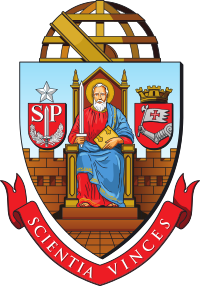 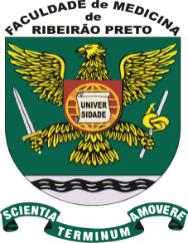 Faculdade de Medicina de Ribeirão PretoCurso: Nutrição e MetabolismoMonitor PAE: Anderson dos Santos RamosEstudo dirigido – Aula de Vacinas(Profª. Isabel)1 – Conceitue vacina e por que a vacinação é uma abordagem mais efetiva para o controle de doenças infecciosas?2 – Quais as diferenças de uma vacina atenuada e inativada na geração de imunização? Aponte os prós e contras das duas estratégias?3 – Qual estratégia vacinal é adequada para geração de uma reposta imunológica robusta frente a antígenos compostos por polissacarídeos bacterianos, a exemplo de capsulas de Haemophilus influenzae? Descreva o mecanismo associado a resposta imune frente a tais antígenos?4 – Quais fatores podem interferir na resposta a vacinas?